Si prega di inviare il modulo compilato al numero di fax 0039.049.8700550 o via mail a andree.brusegan@renolit.comProgramma del corso:▪ 09.00 Inizio del corso ▪ parte teorica (max. 1 ora): illustrazione di tutti i possibili casi di danno ai profili pellicolati e analisi delle cause.  Visione della struttura delle pellicole e degli strumenti necessari alla riparazione.▪ corso pratico – I parte: esecuzione manuale sul posto di tutti i passaggi per la riparazione di profili rivestiti con pellicola in Pvc. Prove di riparazione profili con angolo a 45°, 90° e a T. ▪ 12.30 interruzione per pranzo▪ corso pratico – II parte: continuazione dell’esecuzione manuale dei passaggi per la riparazione e soluzioni pratiche di eventuali difficoltà e perplessità dei partecipanti. Spiegazione della corretta procedura per la pulizia dalla sporcizia di cantiere, quale colla, cemento, intonaci e vernici.▪ 16.30(-17.00) termine del corso: verrà rilasciato il certificato di partecipazione e una cartella contenente materiale utile per l’esecuzione di sopralluoghi, e una chiavetta USB, che riassume il corso. A tutti i partecipanti saranno consegnati gadget e pellicola per esercitazione.           foto kit (facoltativo)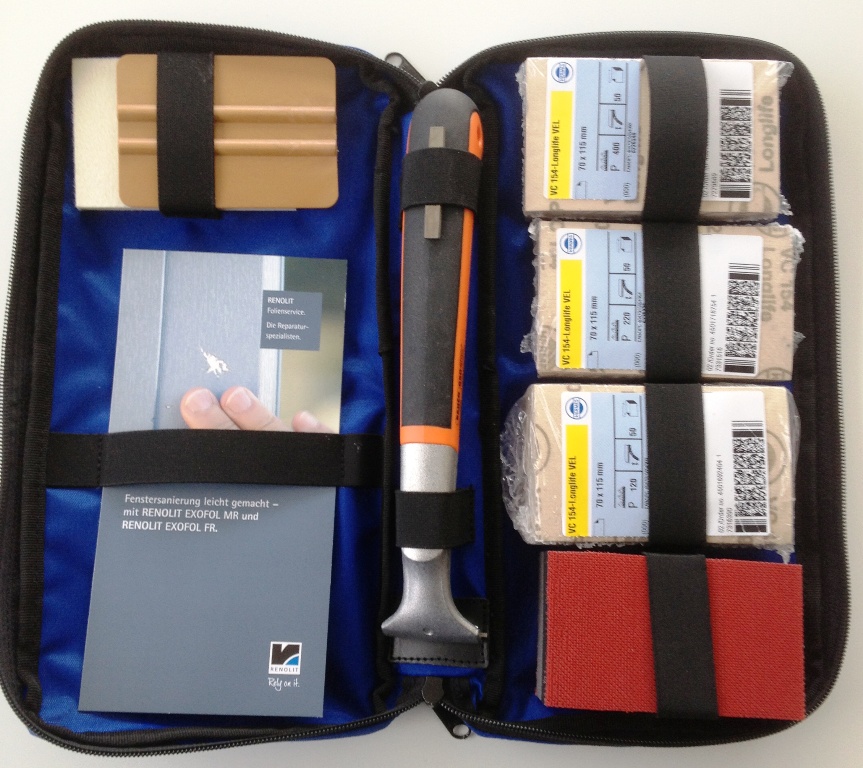 